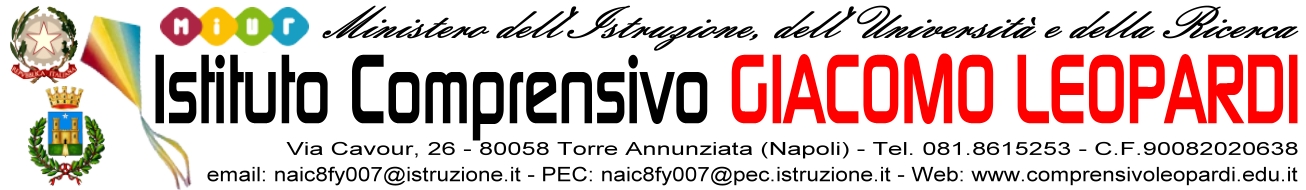 Ai docenti responsabili dei dipartimenti orizzontalidi scuola secondaria:Menichino Tiziana Castellano AngelaVanacore AngelaA tutti i docenti di scuola secondariaAl DSGASito WEB (area riservata)Oggetto: Convocazione dipartimenti orizzontali.Si comunica alle SSLL che, l’incontro di  Dipartimento Orizzontale così come programmato nel piano delle attività si terrà il giorno Martedì 6 Dicembre 2022 dalle ore 14.30 alle ore 15.30, presso il plesso Cavour,  con i seguenti punti all’odg :Dipartimento Area linguistico – artistico – espressivo (aula n 33) e Area matematico- scientifico- tecnologico (aula n 32)Documento di valutazione ex D. lgs. 62/17;Rubriche valutative: lettura e disseminazione Approvazione prove intermedie parallele ed Invalsi; Dipartimento Area Inclusione ed Integrazione-(aula n 31)Modalità di valutazione degli alunni con disabilità e DSA ai sensi del D.lgs 62/2017. Rubriche valutative per la valutazione degli alunni con disabilità e con DSA.Richiesta prove differenziate INVALSI per alunni con disabilità.. I  Docenti responsabili di Dipartimento, provvederanno a: Cureranno la relativa verbalizzazione da apporre nell’apposito registro cartaceo ed elettronico.Si ringrazia per la consueta disponibilità e collaborazione.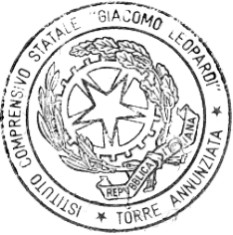                                                                                                                                     Il Dirigente Scolastico				(Dott.ssa Antonella d’Urzo)								documento informatico firmato digitalmenteai sensi del D.Lgs 82/2005 s.m.i. e norme collegate